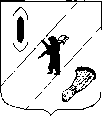 СОБРАНИЕ  ПРЕДСТАВИТЕЛЕЙГАВРИЛОВ-ЯМСКОГО  МУНИЦИПАЛЬНОГО  РАЙОНАРЕШЕНИЕО возврате в бюджет муниципального района остатков субсидий на выполнение муниципальных заданий бюджетным и автономным учреждениям Гаврилов-Ямского муниципального районаПринято Собранием представителейГаврилов-Ямского муниципальногорайона 29.12.2015Руководствуясь частью 17 статьи 30 Федерального закона от 8 мая 2010 года №83-ФЗ «О внесении изменений в отдельные законодательные акты Российской Федерации в связи с совершенствованием правового положения государственных (муниципальных) учреждений», частью 3.15 статьи 2 Федерального закона    от 3 ноября  2006  года №174-ФЗ «Об автономных учреждениях»,   статьей 22 Устава Гаврилов-Ямского муниципального района,Собрание представителей Гаврилов-Ямского муниципального районаРЕШИЛО:1. Остатки субсидий, предоставленных муниципальным бюджетным и автономным учреждениям Гаврилов-Ямского муниципального района на финансовое обеспечение выполнения муниципальных заданий, образовавшиеся в связи с недостижением показателей объёма муниципальных услуг (работ), установленных муниципальным заданием, подлежат возврату в бюджет Гаврилов-Ямского муниципального района.2. Опубликовать решение в официальном печатном источнике и разместить на официальном сайте Администрации Гаврилов-Ямского муниципального района в сети Интернет.3. Настоящее решение вступает в силу с момента подписания.Глава Гаврилов-Ямского муниципального района                                                              В.И. СеребряковПредседатель Собрания представителей Гаврилов-Ямского муниципального района                              			  А.Н. Артемичев  		                от  29.12.2015  № 57